География Чурляев Ю. А. МБОУ «Лицей №9»6 класс. Проверочный тест после окончания I полугодияI вариант1. Наука, изучающая природу земной поверхности, это: а) физическая география;             в) ботаника; б) экономическая география;       г) естествознание.2. Чертеж, изображающий земную поверхность в уменьшенном виде - это:а) модель Земли;        в) план местности; б) аэрофотоснимок;   г) карта местности.3. Кто совершил первое кругосветное путешествие? а) Ф. Магеллан;   б) X. Колумб;   в) А. Никитин.4. Антарктида была открыта:а) Колумбом; б) Магелланом; в) Бехаймом; г) Беллинсгаузеном.5. Русский путешественник Афанасий Никитин совершил «хождение за три моря». Какие?а) Каспийское, Черное, Средиземное;б) Каспийское, Черное, Аравийское;в) Адриатическое, Средиземное, Аравийское.6. Определите расстояние от Зайкино до Горинки (рис 1).а) 5000 м;  б) 3км. 250; в) 500 м; г) 1км. 750 м.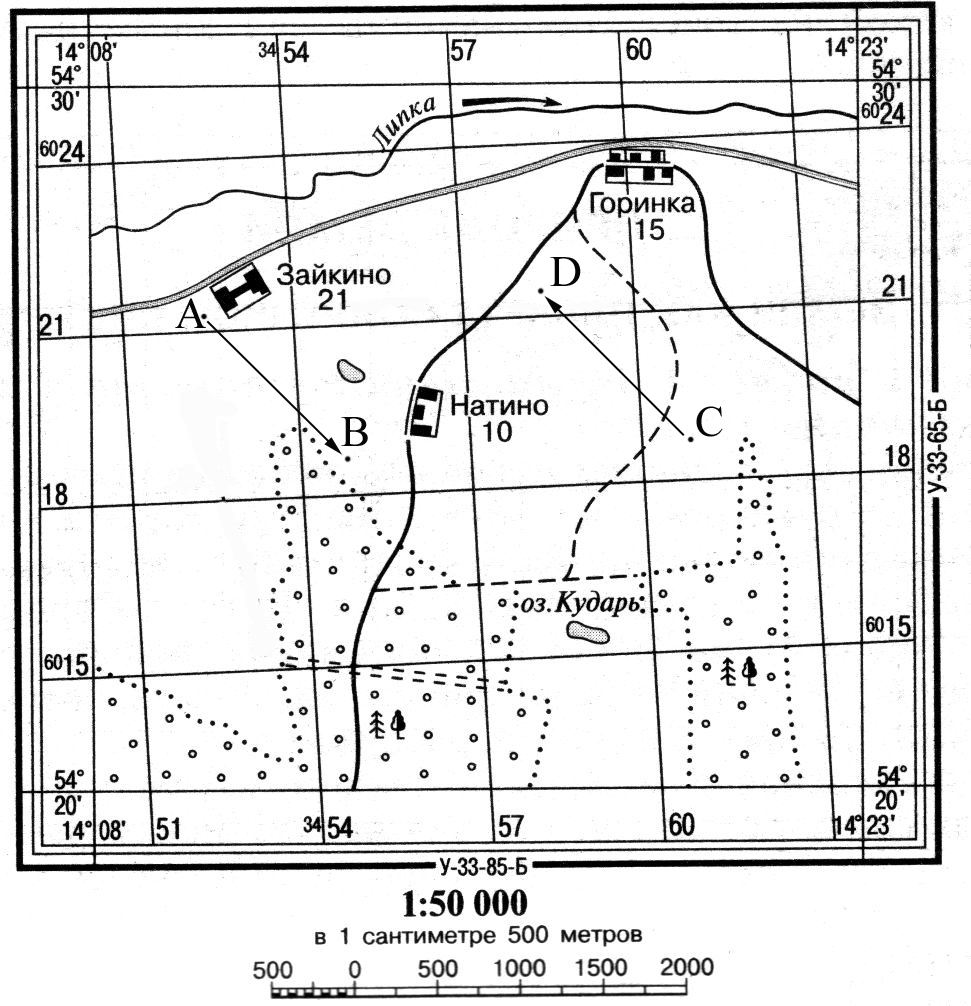 Рис. 17. Определите азимут из точка А на точку В (рис 1).а) 180°;      б) 135°;      в) 90°;      г) 360°.8. Каким будет именованный масштаб, если численный – 1 : 5 000 000?а) 1 см - 50 000 км.    в) 1 см - 5000 км.б) 1 см - 500 км.         г) 1 см - 50 км.9. Определите координаты острова 65° с. ш. и 20° з. д.а) Исландия;     б) Крит;     в) Тасмания;     г) Шри-Ланка.10. Легкое парусное судно в Индийском океане терпит бедствие. Его координаты - 20° ю. ш. и 40 в. д. С берега какого материка может быстрее подоспеть помощь?а) Евразии; б) Австралии; в) Африки; г) Южной Америки.11. Длина экватора Земли составляет:а) 40075,7 км;    б) 6378 км;    в) 6357 км;    г) 20033 км.12. Выберите верный вариант: а) материковая земная кора составляет 5 - 10 км;в) под океанами земная кора толще материковой;б) мощность земной коры везде одинакова;г) материковая земная кора толще океанической.13. Базальт относится к горным породам:а) метаморфическим;   в) обломочным;б) магматическим;        г) осадочным.14. Выберите не верный вариант: а) радиус Земли на экваторе 6378 км; б) радиус Земли от полюса до центра 6356 км; в) температура Земного ядра 3500°С;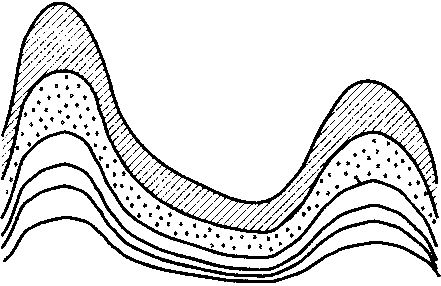 г) длина 1° меридиана - 90 километров.15. Горы разрушаются под действием:а) внутренних и внешних сил Земли;б) тектонических движений;в) внешних сил Земли;г) внутренних сил Земли.16. Укажите тип залегания горных пород на рисунке 2.                                                                              Рис. 2а) глыбовые;   б) складчато-глыбовые;   в) складчатые.17. Часть земной поверхности, опустившаяся по линии разлома:а) грабен; б) гребень; в) горст; г) овраг.18. Заповедник «Долина Гейзеров» находится:а) в Западной Сибири;   в) на Алтае;б) в Крыму;                     г) на Камчатке.19. Укажите верное утверждение.а) с глубиной температура в земной коре не изменяется;б) излившийся на поверхность расплав горных пород называется лавой;в) самая глубокая скважина была пробурена на Скандинавском полуострове;г) начало реки называется устьем.20. Укажите горы, расположенные между Восточно-Европейской равниной и Западно-Сибирской равниной.а) Алтай;   б) Кавказ; в) Аппалачи; г) Урал.21. Укажите верное утверждение.а) Восточно-Европейская равнина имеет плоскую поверхность;б) Алтайские горы расположены на материке Евразия;в) Вулкан Ключевская Сопка расположен на Скандинавском полуострове;г) Гора Казбек - самая высокая вершина Кавказа.22. Наибольшую высоту над уровнем моря среди равнин имеют:а) низменности;         в) нагорья;б) возвышенности;     г) плоскогорья.23. Абсолютная высота вулкана Килиманджаро - 5895 м. Вычислите его относительную высоту, если он образовался на равнине, поднимающейся на 500 м над уровнем моря.а) 5395 м;   б) 5805м;   в) 6395;   г) 11,79 м.24. Выберите верную пару.а) Гималаи – Мак-Кинли;           в) Кавказ – Эльбрус;б) Альпы – Белуха;                      г) Анды – Эверест.25. Литосфера это:а) Земная кора и верхний слой мантии до глубины 150 - 200 км;б) Земная кора;в) Земная кора и мантия;г) Земная кора, мантия и ядро.26. Мировой океан составляет от площади суши примерно:а) 50%;   в) 90%;    б) 70%;   г) 30%.27. К окраинным морям относится:а) Северное;  б) Черное;  в) Средиземное;  г) Балтийское.